Name ______________________________________							HW #15 – GraphingLabel the x and y axis. Graph the following lines.EXTEND edge to edge of graph paper.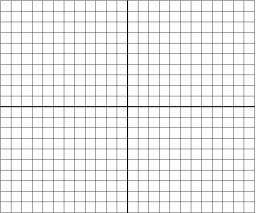 Name ______________________________________							HW #15 – GraphingLabel the x and y axis. Graph the following lines.EXTEND edge to edge of graph paper.Write the equation of the following lines.Make sure the slope is in the simplest form. Write the equations of the following lines.Make sure the slope is in the simplest form.